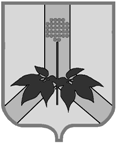 АДМИНИСТРАЦИЯ ДАЛЬНЕРЕЧЕНСКОГО МУНИЦИПАЛЬНОГО РАЙОНАПОСТАНОВЛЕНИЕ  11 мая  2018г.                                             г. Дальнереченск                                                                 №230- паОб утверждении состава комиссии по делам несовершеннолетних и защите их прав администрации Дальнереченского муниципального района        В соответствии с Законом Приморского края от 8 ноября 2005 года №296-КЗ «О комиссиях по делам несовершеннолетних и защите их прав», руководствуясь Уставом Дальнереченского муниципального района, администрация Дальнереченского муниципального района ПОСТАНОВЛЯЕТ:1. Утвердить состав комиссии по делам несовершеннолетних и защите их прав администрации Дальнереченского муниципального района (Прилагается).2. Признать утратившим силу следующие правовые акты:- постановление администрации Дальнереченского муниципального района от 08 декабря 2014 года №407-па «Об утверждении состава комиссии по делам несовершеннолетних и защите их прав администрации Дальнереченского муниципального района»;- постановление администрации Дальнереченского муниципального района от 21 января 2015 года №12-па «О внесении изменений в постановление администрации Дальнереченского муниципального района от 08 декабря 2014 года №407-па «Об утверждении состава комиссии по делам несовершеннолетних и защите их прав администрации Дальнереченского муниципального района»»;- постановление администрации Дальнереченского муниципального района от 22 сентября 2015 года №292-па «О внесении изменений в постановление администрации Дальнереченского муниципального района от 08 декабря 2014 года №407-па «Об утверждении состава комиссии по делам несовершеннолетних и защите их прав администрации Дальнереченского муниципального района»»;- постановление администрации Дальнереченского муниципального района от 05 сентября 2016 года №505-па «О внесении изменений в постановление администрации Дальнереченского муниципального района от 08 декабря 2014 года №407-па «Об утверждении состава комиссии по делам несовершеннолетних и защите их прав администрации Дальнереченского муниципального района»»;- постановление администрации Дальнереченского муниципального района от 15 ноября 2016 года №632-па «О внесении изменений в постановление администрации Дальнереченского муниципального района от 08 декабря 2014 года №407-па «Об утверждении состава комиссии по делам несовершеннолетних и защите их прав администрации Дальнереченского муниципального района»»;- постановление администрации Дальнереченского муниципального района от 13 декабря 2017 года №606-па «О внесении изменений в постановление администрации Дальнереченского муниципального района от 08 декабря 2014 года №407-па «Об утверждении состава комиссии по делам несовершеннолетних и защите их прав администрации Дальнереченского муниципального района»»;3. Контроль за исполнением постановления возложить на начальника отдела по организации работы комиссии по делам несовершеннолетних и защите их прав администрации Дальнереченского муниципального района Демчук М.В.4. Настоящее постановление вступает в силу со дня подписания.Глава Дальнереченскогомуниципального района                                                             В.С. Дернов                                                                     УТВЕРЖДЕНпостановлением администрации Дальнереченского муниципального района                                                                                                        от 11.05.2018г.   №230-паСостав комиссии по делам несовершеннолетних и защите их прав администрации Дальнереченского муниципального районаПредседатель комиссии:1. Попов Александр Григорьевич – заместитель главы  администрации Дальнереченского муниципального района.Заместитель председателя:2. Гуцалюк Наталья Викторовна – директор муниципального казенного учреждения «Управление народного образования» Дальнереченского муниципального района. Секретарь комиссии:3. Демчук Маргарита Валерьевна – ответственный секретарь, начальник отдела по организации работы комиссии по делам несовершеннолетних и защите их прав администрации Дальнереченского муниципального района.Члены комиссии:4. Марияш Тамара Михайловна – ведущий специалиста 1 разряда, инспектор по работе с детьми комиссии по делам несовершеннолетних и защите их прав администрации Дальнереченского муниципального района;5. Герман Светлана Олеговна - начальник Дальнереченского межмуниципального филиала ФКУ УИИ ГУФСИН России по Приморскому краю (по согласованию);6. Степанчук Алексей Анатольевич – заместитель начальника полиции по охране общественного порядка МО МВД России «Дальнереченский» (по согласованию);7. Новикова Наталья Сергеевна – старшая медицинская сестра организационного методического кабинета КГБУЗ «Дальнереченская ЦГБ» (по согласованию);8. Демитрева Ирина Викторовна – начальник территориального отдела опеки и попечительства департамента образования и науки Приморского края по Дальнереченскому городскому округу и Дальнереченскому муниципальному району (по согласованию);9. Звягинцева Светлана Владимировна – главный специалист-эксперт территориального отдела опеки и попечительства департамента образования и науки Приморского края по Дальнереченскому городскому округу и Дальнереченскому муниципальному району (по согласованию);10. Порхун Светлана Валериановна – директор МКУ «РИДЦ» 11. Хромова Ольга Викторовна – старший инспектор отделения назначения, учета выплат и реализации социальных программ отдела по Дальнереченскому муниципальному району Департамента труда и социального развития Приморского края (по согласованию);12. Загребина Надежда Валерьевна – заведующая отделением сопровождения семьи КГБУСО «Дальнереченский СРНЦ «Надежда» (по согласованию);__________________________________________________________________ЛИСТ  СОГЛАСОВАНИЯпроекта постановления (распоряжения)администрации (главы) Дальнереченского муниципального районарегистрационный   №230-па    от 11.05.2018г.«Об утверждении состава комиссии по делам несовершеннолетних и защите их прав администрации Дальнереченского муниципального района».(наименование вопроса)Начальник отдела по организации работы комиссии по делам несовершеннолетних и защите их прав администрации Дальнереченского муниципального района Демчук Маргарита ВалерьевнаРуководитель, ответственный за разработку проектаВывод о наличии (отсутствии)  коррупциогенных норм______________________________________________Постановление (распоряжение) разослать: адреса рассылки:Отдел по работе с территориями и делопроизводству  -  3 экз.Попов, Демчук, Порхун, УНО, ОСЗН, МВД, КГБУЗ «Дальнереченская ЦРБ», КГКУСО «СРНЦ «Надежда», опека и попечительство, УИИ ГУФСИН.Примечание: Отдел по работе с территориями и делопроизводству рассылает копии постановлений (распоряжений) в строгом соответствии со списком, ответственность за качество указанного списка несет лично руководитель управления, отдела вынесшего проект муниципального правового акта.Передано в отдел по работе с территориями и делопроизводству «______»__________________20______г.Проект  составил начальник отдела  по организации работы комиссии по делам несовершеннолетних и защите их прав                                                      М.В. Демчук                                                   ЗАКЛЮЧЕНИЕо направлении  муниципального правового акта в Отдел по ведению регистра  нормативных правовых актов, уставов муниципальных образований Приморского края  правового департамента Администрации Приморского края_________________________________________________________________________________________________________________________________________________________________________________________________________________________________________________________________________________________________________________________________________________________________________________________________________________________________________________________________________________Начальник юридического отдела                                                                                            Е.А. ШестернинДолжностьФамилия, инициалыДата поступления  проекта на согласованиеЗамечанияДата согласования, подписьЗаместитель главы Дальнереченского муниципального районаПопов А.Г.Начальник юридического отделаШестернин Е.А.